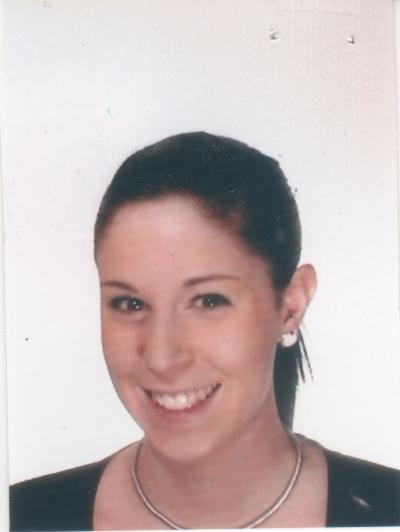 	  TEDESCO      Buono      Elementare      Elementare
Mi piace molto la Danza, una disciplina che ho praticato per 7 anni a livello professionale, e che ho seguito anche come insegnante a bambini di tutte le età. Adoro viaggiare, con un particolare interesse verso le capitali Europee.La mia più grande passione è la fotografia, spero di approfondire   presto l’argomento attraverso un corso professionale
  Vi autorizzo a trattare i miei dati ai sensi della legge 675/96Formato europeo per il curriculum vitae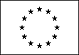 Informazioni personaliNomePerego GiuliaIndirizzoVia Grazie Deledda 17, 20030 Senago (Mi)Telefono3476725890E-mailgiulyetta.89@hotmail.itNazionalitàItalianaData di nascita05/09/1989Esperienza lavorativa• Date (da – a)Dal 2 Luglio 2012 al 31 Dicembre 2012• Nome e indirizzo del datore di lavoroPhoentica S.p.a a Paderno Dugnano• Tipo di azienda o settoreAgenzia di telecomunicazioni• Tipo di impiegoOperatrice call center in e outbound• Principali mansioni e responsabilitàPresa appuntamenti, assistenza clienti, customer care, sondaggi e interviste.Da novembre 2008 a tutt’oggiFamiglie residenti nel territorioLavoratore autonomoBaby sitterResponsabile di bambini dagli 8 mesi agli 8 anni, lavoro part time e full time anche nei fine settimanaDa Ottobre 2008 a Giugno 2009 e da Ottobre 2011 a Febbraio 2012Scuola di danza “Blu Caribe”, Via Gramsci 9, SeregnoAccademia di danzaInsegnante di danza moderna a bambini da 4 a 8 anniDall’11 Giugno al 29 Giugno 2007Hotel Villa San Carlo Borromeo, SenagoHotel 5 stelle lusso, stage lavorativoReceptionist e ricevimento, check-in e check-out ospiti dell’albergo, fatture e invio fax ed e-mail ai principali fornitori e clienti dell’albergo.Istruzione e formazione• Date (da – a)Da Settembre 2008 a Maggio 2012• Nome e tipo di istituto di istruzione o formazioneUniviersità Statale degli Studi di Milano, Facolotà di Lettere e filosofia, Corso di Laurea in Scienze Umane dell’ambiente, del Territorio e del Paesaggio.• Principali materie / abilità professionali oggetto dello studioMaterie Umanistiche, geografiche e ambientali.Tesi di laurea riguardante la tutela del patrimonio ambientale attraverso i progetti di Educazione ambientale nel territorio del Parco delle Groane.• Qualifica conseguitaLaurea conseguita il 18 Maggio 2012 – con votazione 93/110• Date (da – a)Da Settembre 2003 a Giugno 2008• Nome e tipo di istituto di istruzione o formazioneLiceo tecnico turisto Elsa Morante Limbiate• Qualifica conseguitaDiploma di perito tecnico per il turismo conseguito con 68/100Attualmente frequento il Master “Comunicare il turismo sostenibile” organizzato dall’Università Bicocca di Milano, che durerà fino a Novembre 2013.Capacità e competenze personaliAcquisite nel corso della vita e della carriera ma non necessariamente riconosciute da certificati e diplomi ufficiali.MadrelinguaITALIANOAltre linguaINGLESE• Capacità di letturaBuono• Capacità di scritturaBuono• Capacità di espressione oraleBuono• Capacità di lettura• Capacità di scrittura• Capacità di espressione oraleCapacità e competenze relazionaliVivere e lavorare con altre persone, in ambiente multiculturale, occupando posti in cui la comunicazione è importante e in situazioni in cui è essenziale lavorare in squadra (ad es. cultura e sport), ecc.Nel 2005 ho svolto uno stage di 2 settimane a Ramsgate (UK) allo scopo di migliorare la conoscenza della lingua inglese attraverso la frequentazione di lezioni presso la Churchill House School. Durante la durata dello stage ho soggiornato presso una famiglia locale.Sia in ambito lavorativo che personale ho sempre dimostrato di avere buone capacità relazionali, flessibilità, spirito di adattamento e buona volontà. Capacità e competenze organizzative  Ad es. coordinamento e amministrazione di persone, progetti, bilanci; sul posto di lavoro, in attività di volontariato (ad es. cultura e sport), a casa, ecc.Ad Aprile 2008 e Aprile 2009 ho lavorato da Guida volontaria durante la Settimana dedicata al patrimonio artistico e storico dei Comuni che collaborano con il Polo Insieme Groane.Ho collaborato da Gennaio a Aprile 2012 con l’Ufficio cultura del comune di Senago, come tutor per le guide presenti alla Settimana fra le Groane 2012.Da Febbraio 2009 a Maggio 2010 partecipato al Progetto “BiNoMi” organizzato da Azienda Speciale Consortile , Comuni Insieme, Polo Culturale Insieme Groane e Politecnico di Milano. L’ Obiettivo principale di questo progetto era la creazione di sinergie tra la popolazione giovanile e le istituzioni locali per valorizzare al massimo i beni e le risorse del territorio Nord Ovest Milano e potenziare l'imprenditorialità creativa dei giovani del territorio.Abbiamo creato un evento presentato alla prima Biennale Nord Ovest Milano tenutasi nel comune di Bollate nel mese di Maggio 2010.Capacità e competenze tecnicheCon computer, attrezzature specifiche, macchinari, ecc.Utilizzo abituale del computer e di Internet.Sono in grado di utilizzare i programmi Word, Excell, Power Point e Movie Maker e di svolgere ricerche sul web.Altre capacità e competenzeCompetenze non precedentemente indicate.Patente o patentiPATENTE B - AUTOMUNITA